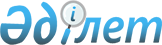 О внесении изменений в решение Кобдинского районного маслихата от 30 декабря 2021 года № 122 "Об утверждении бюджета Акрапского сельского округа на 2022-2024 годы"
					
			С истёкшим сроком
			
			
		
					Решение Кобдинского районного маслихата Актюбинской области от 11 марта 2022 года № 138. Прекращено действие в связи с истечением срока
      РЕШИЛ:
      1. Внести в решение Кобдинского районного маслихата "Об утверждении бюджета Акрапского сельского округа на 2022-2024 годы" от 30 декабря 2021 года № 122 следующие изменения:
      пункт 1 изложить в новой редакции:
      "1. Утвердить бюджет Акрапского сельского округа на 2022-2024 годы, согласно приложениям 1, 2 и 3 соответственно, в том числе на 2022 год в следующих объемах:
      1) доходы - 23 514 тысяч тенге; в том числе:
      Налоговые поступления - 1 430 тысяч тенге;
      неналоговые поступления - 0 тысяч тенге;
      поступления от продажи основного капитала - 0 тысяч тенге;
      поступление трансфертов - 22 084 тысяч тенге;
      2) затраты - 23 514 тысяч тенге;
      3) чистое бюджетное кредитование – 0 тысяч тенге; в том числе:
      бюджетные кредиты - 0 тысяч тенге;
      погашение бюджетных кредитов - 0 тысяч тенге;
      4) сальдо по операциям с финансовыми активами – 0 тысяч тенге; в том числе:
      приобретение финансовых активов - 0 тысяч тенге;
      поступления от продажи финансовых активов государства - 0 тысяч тенге;
      5) дефицит (профицит) бюджета - 0 тысяч тенге;
      6) финансирование дефицита (использование профицита) бюджета - 0 тысяч тенге; в том числе:
      поступление займов - 0 тысяч тенге;
      погашение займов - 0 тысяч тенге;
      используемые остатки бюджетных средств - 0 тысяч тенге.
      2. Приложение 1 к указанному решению изложить в новой редакции согласно приложению к настоящему решению.
      4. Настоящее решение вводится в действие с 1 января 2022 года. Бюджет Акрапского сельского округа на 2022 год.
					© 2012. РГП на ПХВ «Институт законодательства и правовой информации Республики Казахстан» Министерства юстиции Республики Казахстан
				
      Секретарь Кобдинского районного маслихата 

Ж. Ергалиев
Приложение к решению 
Кобдинского районного 
маслихата от 11 марта 2022 года 
№ 138Приложение 1 к решению 
Кобдинского районного 
маслихата от 30 декабря 2021 
года № 122
Категория
Категория
Категория
Категория
Сумма, тысяч тенге
Класс
Класс
Класс
Сумма, тысяч тенге
Подкласс
Подкласс
Сумма, тысяч тенге
Наименование
Сумма, тысяч тенге
 1
 2
 3
4
5
І. Доходы
23514
1
Налоговые поступления
1430
04
Налоги на собственность
1430
1
Налоги на имущество
36
4
Налог на транспортные средства
844
05
Внутренние налоги на товары ,работы и услуги
550
3
Поступление за использование природных и других ресурсов
550
4
Поступления трансфертов
22084
02
Трансферты из вышестоящих органов государственного управления
22084
3
Трансферты из районного (города областного значения) бюджета
22084
Функциональная группа
Функциональная группа
Функциональная группа
Функциональная группа
Функциональная группа
Сумма (тысяч тенге)
Функциональная подгруппа
Функциональная подгруппа
Функциональная подгруппа
Функциональная подгруппа
Сумма (тысяч тенге)
Администратор бюджетных программ
Администратор бюджетных программ
Администратор бюджетных программ
Сумма (тысяч тенге)
Программа
Программа
Сумма (тысяч тенге)
Наименование
Сумма (тысяч тенге)
1
2
3
4
5
6
II. Затраты
23514
01
Государственные услуги общего характера
17653
1
Представительные, исполнительные и другие органы, выполняющие общие функции государственного управления
17653
124
Аппарат акима города районного значения, села, поселка, сельского округа
17653
001
Услуги по обеспечению деятельности акима города районного значения, села, поселка, сельского округа
17653
07
Жилищно-коммунальное хозяйство
4757
3
Благоустройство населенных пунктов
4757
124
Аппарат акима города районного значения, села, поселка, сельского округа
4757
008
Освещение улиц в населенных пунктах
1507
009
Обеспечение санитарии в населенных пунктах
800
011
Благоустройство и озеленение населенных пунктов
2450
12
Транспорт и коммуникации
1104
1
Автомобильный транспорт
1104
124
Аппарат акима города районного значения, села, поселка, сельского округа
1104
013
Обеспечение функционирования автомобильных дорог в городах районного значения, поселках, селах, сельских округах
754
045
Капитальный и текущий ремонт дорог в городах районного значения, селах, поселках, сельских округах.
350
III. Чистое бюджетное кредитование
0
Бюджетные кредиты
0
IV. Сальдо по операциям с финансовыми активами
0
Приобретение финансовых активов
0
V. Дефицит бюджета
0
VI. Финансирование дефицита бюджета
0